ФЕДЕРАЛЬНОЕ ГОСУДАРСТВЕННОЕ БЮДЖЕТНОЕ ОБРАЗОВАТЕЛЬНОЕ УЧРЕЖДЕНИЕ ВЫСШЕГО ОБРАЗОВАНИЯ «ДАГЕСТАНСКИЙ ГОСУДАРСТВЕННЫЙ МЕДИЦИНСКИЙ УНИВЕРСИТЕТ» МИНИСТЕРСТВА ЗДРАВООХРАНЕНИЯ РОССИЙСКОЙ ФЕДЕРАЦИИ.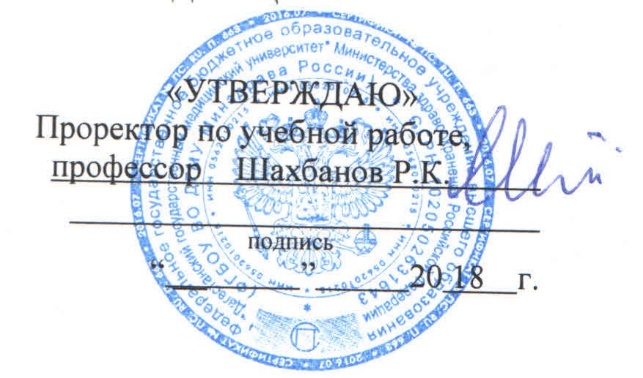 АННОТАЦИЯ РАБОЧЕЙ ПРОГРАММЫ по дисциплине «Философия»Индекс дисциплины Б1.Б.1Специальность (направление) 32.05.01 Медико-профилактическое делоУровень  высшего образования - специалитет Квалификация выпускника: врач по общей гигиене, по эпидемиологии Факультет: Медико-профилактическийКафедра: Гуманитарных дисциплинФорма обучения:  очнаяКурс 2Семестр III - IVВсего трудоёмкость - 7 з.е. / 252 часовЛекции: 32 часа.Практические занятия: 64  часаСамостоятельная работа обучающегося: 120 часовФорма контроля: экзамен в  IV семестреМахачкала 20191.ЦЕЛЬ И ЗАДАЧИ ОСВОЕНИЯ ДИСЦИПЛИНЫ            Целями освоения данной учебной дисциплины «Философия» являются: - теоретические знания о предмете философии, об основных философских проблемах, идеях и концепциях в их взаимосвязи и развитии; - представления о роли философии в осмыслении исторических типов рациональности, структуры, типов общенаучного и медицинского мышления; - представления о неразрывной связи философско-методологических, мировоззренческих, аксиологических проблем с содержательным развитием науки, биологии и медицины, о смысле медицины как феномена культуры;Задачами дисциплины являются:- формирование у студентов своей собственной философской позиции по важнейшим проблемам современной медицины, а также умения самостоятельно осмысливать сложнейшие ситуации в современной общественной жизни, использовать приемы ведения дискуссии, полемики, диалога.            - формирование у студентов философского миропонимания и мироощущения; умения логично формулировать, излагать и аргументировано отстаивать собственное видение рассматриваемых проблем;- ознакомление студентов с основными сведениями о специфике до философских и философского мировоззрений, с особенностями философского знания, его структуры, функций, основных проблем, с основными взаимосвязями философии с частными науками;- ознакомление студентов с основным содержанием и принципами современных философских школ и направлений, в их понимании природы мира и человека, структуры человеческой психики и сознания, роли науки и общества в бытии современного человека, становлении его личности, возвышении его культурного и духовного потенциала; 2.  ПЕРЕЧЕНЬ  ПЛАНИРУЕМЫХ РЕЗУЛЬТАТОВ ОБУЧЕНИЯФормируемые в процессе изучения учебной дисциплины компетенции:3. МЕСТО УЧЕБНОЙ ДИСЦИПЛИНЫ (МОДУЛЯ) В СТРУКТУРЕ ОБРАЗОВАТЕЛЬНОЙ   ПРОГРАММЫ Учебная дисциплина «Философия» относится к базовой части Б1 учебного плана  по специальности  32.05.01 Медико-профилактическое  дело. Материал дисциплины опирается на ранее приобретенные студентами знания по Истории Отечества, Религиоведению.Краткая характеристика учебной дисциплиныМеждисциплинарные связи с обеспечиваемыми (последующими) дисциплинами4.ТРУДОЕМКОСТЬ УЧЕБНОЙ ДИСЦИПЛИНЫ (МОДУЛЯ) И ВИДЫ КОНТАКТНОЙ РАБОТЫ5.СТРУКТУРА И СОДЕРЖАНИЕ УЧЕБНОЙ ДИСЦИПЛИНЫРазделы дисциплины, виды учебной деятельности и формы текущего контроля6. ВИДЫ КОНТРОЛЯ: экзамен в 4 семестреЗав.кафедрой ------------------------(Алиев Н.И.)№Наименование категории компетенции           Код и наименование компетенции (или ее части)122Универ-сальные Компе-тенцииУК-1,Способен осуществлять критический анализ проблемных ситуаций на основе системного подхода, вырабатывать стратегию действий.---------------------------------------------------------------------------------------------------------                                                                         ИД-1 ук-1 Уметь выявлять проблемные ситуации, осуществлять поиск необходимой информации для решения задач профессиональной области. ИД-2 ук-1 Уметь формировать оценочные суждения в профессиональной области. ИД-3 ук-1 Уметь проводить критический анализ информации с использованием исторического метода----------------------------------------------------------------------------------------------------------УК-5. Способен анализировать и учитывать разнообразие культур в процессе межкультурного взаимодействия.----------------------------------------------------------------------------------------------------------ИД-1 ук-5  Уметь соблюдать моральные и правовые нормы в процессе межкультурного взаимодействияИД-2  ук-5 Уметь анализировать особенности социального взаимодействия  с учетом исторических, национальных, культурных и религиозных особенностей.ИД-3 ук -5 Уметь грамотно и доступно излагать профессиональную информацию в процессе межкультурного взаимодетсвия.----------------------------------------------------------------------------------------------------------УК-6: Способность определять и реализовывать приоритеты собственной деятельности и способы ее совершенствования на основе самооценки и образования в течение всей жизни 2Универ-сальные Компе-тенцииИД-1 УК-6 Уметь определять приоритеты и планировать собственную профессиональную деятельность, контролировать и анализировать ее результаты.2Универ-сальные Компе-тенцииИД-2 УК-6 Уметь выбирать наиболее эффективные пути и способы совершенствования собственной профессиональной деятельности на основе самооценки.4Обще-профес-сиональные компе-тенцииОПК-1. Способен реализовывать моральные и правовые нормы,этические и деонтологические принципы в профессиональной деятельностиИД-1  ОПК-1 Уметь соблюдать моральные и правовые нормы в профессиональной деятельности. ИД-2 ОПК-1 Уметь излагать профессиональную информацию в процессе межкультурного взаимодействия, соблюдая принципы этики и деонтологииОПК-2. Способен распространять знания о здоровом образе жизни, направленные на повышение санитарной культуры и профилактику заболеваний населения.ИД-1  опк-2 Уметь анализировать информированность населения о здоровом образе жизни и медицинской грамотности.ИД-2 опк-2 уметь разрабатывать план организационно-методических мероприятий направленных на повышение информированности населения о здоровом образе жизни, его грамотности в вопросах профилактики болезней.ИД-3 опк -2 Уметь подготовить устное выступление или печатный текст, пропагандирующие здоровый образ жизни и повышающие грамотность населения вопросах профилактики болезней.№ п/пНаименование разделов и тем Раздел 1. История философии.1 Предмет философии: природа, тезис, структура.  Место и роль философии в культуре (медицине). Философия и медицина, их взаимосвязь. 2Философия Древнего мира и Античная философия.34Философия Средних веков.  Философия европейского средневековья. Арабо-мусульманская философия.Европейская философия 16-18 вв.5Немецкая классическая философия.6Марксистская философия.7Отечественная философия. Философская мысль в Дагестане. Научно-философские школы.8Современная западная философия.Раздел 2. Теория философии.1. Бытие и его атрибуты. Развитие и эволюция. Проблема возникновения и бытия человека, соотношение до человеческих и человеческих форм жизни.2.Философские концепции развития.3Философские проблемы сознания.4.Теория познания. Гносеологические проблемы медицины. Философия науки и техники.5Философские проблемы человека и общества.6  Основы аксиологии. Философия любви.7Философские проблемы медицины и фармации.8Глобальные проблемы современности.Наименование обеспечиваемых (последующих) дисциплинСемВиды формируемых компетенций (модуль/дисциплины тематического плана)Виды формируемых компетенций (модуль/дисциплины тематического плана)Виды формируемых компетенций (модуль/дисциплины тематического плана)Виды формируемых компетенций (модуль/дисциплины тематического плана)Виды формируемых компетенций (модуль/дисциплины тематического плана)Виды формируемых компетенций (модуль/дисциплины тематического плана)Виды формируемых компетенций (модуль/дисциплины тематического плана)Виды формируемых компетенций (модуль/дисциплины тематического плана)Виды формируемых компетенций (модуль/дисциплины тематического плана)Виды формируемых компетенций (модуль/дисциплины тематического плана)Наименование обеспечиваемых (последующих) дисциплинСемУК-1УК-5УК-6УК-8ОПК-1ОПК-2ОПК-4ОПК-5Философские проблемы медицины+++++Виды работыВиды работыВсего часовКол-во часов в семестреКол-во часов в семестреВиды работыВиды работыВсего часовIIIIV11234Контактная работа (всего), в том числе:Контактная работа (всего), в том числе:Аудиторная работаАудиторная работа96Лекции (Л)Лекции (Л)     32     1616Семинарские занятия (СЗ),Семинарские занятия (СЗ),     64     3232Семинары (С)Семинары (С)Лабораторные работы (ЛР)Лабораторные работы (ЛР)Внеаудиторная работаВнеаудиторная работаСамостоятельная работа обучающегося (СРО)Самостоятельная работа обучающегося (СРО)120     60         60Вид промежуточной аттестацииэкзамен (Э)        36    36ИТОГО: Общая трудоемкостьчас.             252108144ИТОГО: Общая трудоемкость З.е.         734№ п/пСеместрРазделы и темыВсегоЛекцииПЗСРОценочные средства1IИстория философии.108163260Комплект тестовых заданий Вопросы для собеседования2I1Теория философии.10816  3260Комплект тестовых заданий Вопросы для собеседования 3IIIКонтроль(экзамен)36Список вопросов  к экзамену по философии.      ИТОГО:252 3264120№Раздел дисциплиныВиды учебной работы, включая самостоятельную работу для студентовВиды учебной работы, включая самостоятельную работу для студентовВиды учебной работы, включая самостоятельную работу для студентовВиды учебной работы, включая самостоятельную работу для студентовВиды учебной работы, включая самостоятельную работу для студентовВиды учебной работы, включая самостоятельную работу для студентовмодульСе-Аудиторные занятияАудиторные занятияАудиторные занятияВсегоФормы текущегоместрЛекц./зСем/зСамост./рконтроля успеваемостиРаздел 1.1.Предмет философии: природа, тезис, структура. Место и роль философии в культуре (медицине).III24612Тесты, ситуационные задачи,  контрольные работы, устный опрос.1.1.Философия Древнего мира. Философия Древнего Восто- ка. Античная философия.248101.2.Философия Средних веков. Арабо-мусульманская фило-софия. Философия Европей-ского Средневековья.24681.3.Европейская философия ХVI-XVIII вв.248101.4.Немецкая классическая философия246101.5.Марксистская философия248101.6.Отечественная философия. Русская философия. Фило-софская мысль в Дагестане248101.7.Современная западная философия.24814Раздел 2.2.Бытие и его атрибутыIV2488Тесты, ситуационные задачи,  контрольные работы, устный опрос.2.1.Философские концепции развития24882.2.Философские проблемы сознания.24882.3.Теория познания. Основы гносеологии. Философия науки и техники.26882.4.Философские проблемы человека и общества266102.5.Основы аксиологии. Философия любви.24882.6.Философские проблемы медицины и фармации22882.7.Глобальные проблемы и перспективы будущего2286ВСЕГОК.р.363264120252